ОСНОВНО УЧИЛИЩЕ “СВ. СВ. КИРИЛ И МЕТОДИЙ”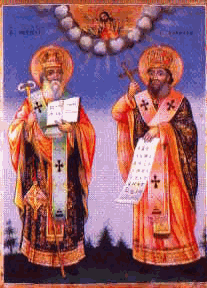 6600 гр. Кърджали                                                                                                                                                                                             директор: 0361/ 6 53 97гр. Кърджали,                                                                                                                                                                               тел./факс: 0361/6 59 26, 0361/2 27 33ул. “Ген. Чернозубов” № 19                                                                                                                       www.svetii-kardjali.org; e-mail: info-909116@edu.mon.bgУТВРЪЖДАВАМ:ДИРЕКТОР:                     МАРИЯНА ПЕЕВАГРАФИКЗА ПРОВЕЖДАНЕ НА КЛАСНИ И КОНТРОЛНИ, ПИСМЕНИ РАБОТИ ЗА ПЪРВИЯ СРОК ЗА УЧЕБНАТА 2023/2024 ГОДИНАИзготвил: 														Проверил: Гл. учител в ПЕ: 													ЗДУД:Яна Милушева 													Сюлейман МустафаКЛАСКОНТРОЛНА РАБОТАКОНТРОЛНА РАБОТАКОНТРОЛНА РАБОТАКОНТРОЛНА РАБОТАКОНТРОЛНА РАБОТАКЛАСНА РАБОТАКЛАСНА РАБОТАУЧЕБЕН ПРЕДМЕТУЧИТЕЛКЛАСIXXXIXIIIXIIIУЧЕБЕН ПРЕДМЕТУЧИТЕЛV”а”25.IX.06.XI.08. I.14.XII.Български език и литератураЗл. ВълковаV”а”18.X.08.XII08.I.МатематикаА. ДибековV”а”29. XI.Комп. моделиране и ИТН. ХабиловаV”а”02.X.11.XII.Английски езикШ. АлиV”а”25.X.28.XI.19.XIIЧовекът и природатаЯ. МилушеваV”а”18.X.15.XI.17.I.История и цивилизацииМ. РусеваV”а”27.X.21.XI.19.I.География и икономикаМ. РусеваV”б”03.X.07.XI.12.I.Български език и литератураМ. СтояноваV ”б”26.IX.24.X.18.XII16.I.МатематикаВ. СарловаV ”б”23.XI.Комп. моделиране и ИТН. ХабиловаV”б”04.X.13.XIIАнглийски езикШ. АлиV”б”27.IX.03.XI.20.XIЧовекът и природатаЯ. МилушеваV”б”09.X.История и цивилизацииЛ. ДрагневV”б”14.XI.География и икономикаЛ. ДрагневV”в”03.X.07.XI12.I.Български език и литератураХ. КузмановV”в”28.IX.27.X.22.XII25.I.МатематикаФ. МустафаV”в”28.XIКомп. моделиране и ИТН. ХабиловаV”в”02.X.11.XIIАнглийски езикШ. АлиV”в”25.IX.18.XIIЧовекът и природатаЯ. МилушеваV”в”26.X.23.XI.18.I.История и цивилизацииМ. РусеваV”в”13.XI.География и икономикаЛ. ДрагневVI”а”03.X.08.XI.19.XII.Български език и литератураМ. СтояноваVI”а”28.IX.15.XI.18.XII22.I.08.I.МатематикаВ. СарловаVI”а”19.I.Комп. моделиране и ИТВ. Сарлова/ Н. ХабиловаVI”а”05.X.11.XIIАнглийски езикШ. АлиVI”а”21.IX.24.X.24.I.Човекът и природатаЯ. МилушеваVI”а”16.XIИстория и цивилизацииЛ. ДрагневVI”а”20.XI.География и икономикаЛ. ДрагневVI”б”25.IX.07.XI.09.I.12.XII.Български език и литератураЗл. ВълковаVI”б”09.XI.21.XII18.XII.МатематикаА. ДибековVI”б”05.X.14.XIIАнглийски езикШ. АлиКомп. моделиране и ИТН. ХабиловаVI”б”27.IX.28.X.24.I.Човекът и природатаЯ. МилушеваVI”б”16.XIИстория и цивилизацииЛ. ДрагневVI”б”22.XIГеография и икономикаЛ. ДрагневVI”в”03.X.08.XI.19.XI.IБългарски език и литератураХ. КузмановVI”в”28.IX.23.XI.04.I.16.I.МатематикаФ. МустафаVI”в”02.X.11.XIIАнглийски езикШ. Али19.I.Комп.моделиране и ИТН. ХабиловаVI”в”26.IX.25.X.26.IЧовекът и природатаЯ. МилушеваVI”в”14.XI.История и цивилизацииЛ. ДрагневVI”в”20.XI.География и икономикаЛ. ДрагневVII”а”26.IX.09.XI.11.XII.Български език и литератураЗл. ВълковаVII”а”03.X.29.XI.12.I17.I.МатематикаВ. СарловаVII”а”04.X.13.XIIАнглийски езикШ. АлиVII”а”28.XI.Комп. моделиране и ИТХабилова/ СарловаVII”а”28.IX.Биология и ЗОМ. ПееваVII”а”08.I.Физика и астрономияА. ДибековVII”a”06.X.Химия и ООСЯ. МилушеваVII”a”06.XI13.XII           История и цивилизации	Л. ДрагневЛ. ДрагневVII”a”04.I.География и икономикаЛ. ДрагневVII”б”05.Х.21.XI.18.XII.Български език и литератураМ.СтояноваVII”б”16.XI.19.XII15.I.МатематикаА. ДибековVII”б”26.IX.12.XIIНемски езикМ. ЙордановаVII”б”22.XI.Комп. моделиране и ИТА. ДибековVII”б”21.XIIФизика и астрономияА. ДибековVII”б”27.IX.07.XII19.I.Биология и ЗОЯ. МилушеваVII”б”06.Х.27.XI.Химия и ООСЯ. МилушеваVII”б”07.XI.История и цивилизацииЛ. ДрагневVII”б”04.I.География и икономикаЛ. ДрагневVII”в”26.IX.09.XI.08.I.18.XII.Български език и литератураХ. КузмановVII”в”03.Х.25.XI.11.I.19.I.МатематикаФ. МустафаVII”в”23.Х.Английски езикВ. МитеваVII”в”27.XI.Комп. моделиране и ИТВ. СарловаVII”в”27.IX.Физика и астрономияФ. МустафаVII”в”28.IX.Биология и ЗОЯ. МилушеваVII”в”02.X..16.I.Химия и ООСЯ. МилушеваVII”в”17.X.21.XI.История и цивилизацииМ. РусеваVII”в”20.XI.21.XII22.I.География и икономикаМ. Русева